แบบรายงานผลการประเมินคำรับรองการปฏิบัติราชการและประเมินเชิงยุทธศาสตร์หน่วยงานระดับอำเภอ ร่องคำ จังหวัดกาฬสินธุ์รอบที่ 2 ปีงบประมาณ 2561เป้าประสงค์ที่ ๒    เครือข่ายบริการสุขภาพทุกระดับมีระบบบริการที่มีคุณภาพหุ้นส่วนสุขภาพมีส่วนร่วมประชาชนเข้าถึง                          บริการที่มีคุณภาพและเป็นเลิศตัวชี้วัดที่  2      ระดับความสำเร็จของเครือข่ายบริการสุขภาพมีการพัฒนาระบบบริการสุขภาพ(Service Plan)                   	โรคปอดอักเสบ (Pneumonia) และโรคหลอดเลือดสมอง (Stroke) หน่วยวัด	 : ระดับค่าเป้าหมาย	 : ระดับ ๕น้ำหนัก		 : ร้อยละ ๑๐ตัวชี้วัดที่ ๒.๑    ระดับความสำเร็จของเครือข่ายบริการสุขภาพมีการพัฒนาระบบบริการสุขภาพ(Service Plan)                   	โรคปอดอักเสบ (Pneumonia)ตัวชี้วัดที่ ๒.๑    ระดับความสำเร็จของเครือข่ายบริการสุขภาพมีการพัฒนาระบบบริการสุขภาพ(Service Plan)                   	โรคหลอดเลือดสมอง (Stroke) ส่วนที่ 1 ข้อมูลสถานการณ์ สภาพปัญหาของพื้นที่ ข้อมูลพื้นฐานและผลงานรายตัวชี้วัด1.๑วิเคราะห์สถานการณ์ ความสำคัญ สภาพปัญหาของพื้นที่โรค Stroke            โรงพยาบาลร่องคำเป็นโรงพยาบาลชุมชนขนาด 30 เตียง มีแพทย์เวชปฏิบัติทั่วไป 3 คน ไมมีแพทย์เฉพาะทาง นักจัดการรายกรณี 1 คน มีนักกายภาพ 1 คน แพทย์แผนไทย 2 คน นักโภชนาการ 1 คน  มีทีม HHC  มีศูนย์โฮมสุข 1 แห่ง มีอุปกรณ์สนับสนุนจากท้องถิ่น เช่น ที่นอนลม เตียงผู้ป่วย เครื่องผลิต oxygen  ไม่มีแพทย์อายุรกรรม  ไม่มีเครื่อง CT  	มีผู้ป่วยหลอดเลือดสมองเข้ารับบริการในปีงบ 2557-2561 (ต.ค.60-ส.ค.61) คือ 12,8,17,25และ35  รายตามลำดับ  ผู้ป่วยเข้ารับการรักษาแบบทางด่วน ( FAST Track ) ( 5,4,7,10 และ ๑๐ รายตามลำดับ) จากการทบทวนเหตุการณ์ที่สำคัญพบว่า ปัญหาหลักคือ การเข้าถึงบริการที่ล่าช้า การประเมินผู้ป่วย  และการส่งต่อล่าช้า โรค Pneumonia         โรค Pneumonia พบว่าอำเภอร่องคำมีอัตราการป่วยร้อยละ   ๓๖.๒๙    ต่อแสนประชากร อัตราการ refer ร้อยละ  0   อัตราการตาย ร้อยละ ๐ จะพบว่าอัตราการป่วยด้วยโรค Pneumonia ยังต่ำ1.๒ ข้อมูลพื้นฐานและ/หรือผลงานรายตัวชี้วัด (เกณฑ์การประเมินตามกรอบการประเมินฯ)ส่วนที่ 2 รายงานการติดตามและประเมินผลข้อค้นพบจากการติดตามประเมินผลกระบวนการบริหารยุทธศาสตร์รายเป้าประสงค์ปัจจัยความสำเร็จของตัวชี้วัด/เป้าประสงค์ผู้บริหารให้ความสำคัญมีคณะกรรมการทีมนำคลินิกในการติดตามการดำเนินงานอย่างต่อเนื่องมีการวิเคราะห์ผลการดำเนินงานและกำหนดแนวทางการดำเนินงานปัญหาอุปสรรคในการขับเคลื่อนเป้าประสงค์                               ไม่มีผลงาน/กิจกรรมที่โดดเด่นเป็นพิเศษ (Best Practice) รายเป้าประสงค์ (ถ้ามี)4.1) ชื่อผลงาน/กิจกรรม                            1.   Clinical Tracer:  Stroke1.บริบท	โรงพยาบาลร่องคำเป็นโรงพยาบาลชุมชนขนาด 30 เตียง มีแพทย์เวชปฏิบัติทั่วไป 3 คน ไม่มีแพทย์เฉพาะทาง นักจัดการรายกรณี 1 คน มีนักกายภาพ 1 คน แพทย์แผนไทย 2 คน นักโภชนาการ 1 คน  มีทีม HHC  มีศูนย์โฮมสุข 1 แห่ง มีอุปกรณ์สนับสนุนจากท้องถิ่น เช่น ที่นอนลม เตียงผู้ป่วย เครื่องผลิต oxygen  ไม่มีแพทย์อายุรกรรม  ไม่มีเครื่อง CT  	มีผู้ป่วยหลอดเลือดสมองเข้ารับบริการในปีงบ 2557-2561 (ต.ค.60-พ.ค.61) คือ 12,8,17,25และ๓๕  รายตามลำดับ  ผู้ป่วยเข้ารับการรักษาแบบทางด่วน ( FAST Track ) ( 5,4,7,10 และ ๑๐ รายตามลำดับ) จากการทบทวนเหตุการณ์ที่สำคัญพบว่า ปัญหาหลักคือ การเข้าถึงบริการที่ล่าช้า การประเมินผู้ป่วย  และการส่งต่อล่าช้า 2. ประเด็นสำคัญ/ความเสี่ยงสำคัญ          1. การเข้าสู่ระบบ Stroke FAST Track	2. การส่งต่อล่าช้า 	3. อัตราการตาย3.เป้าหมายการพัฒนา	1. พัฒนาระบบการเข้าถึงระบบการแพทย์ฉุกเฉิน	2. การคัดกรองกลุ่มเสี่ยงโรคหลอดเลือดสมอง	3. พัฒนากระบวนการดูแลผู้ป่วย (Assessment and Diagnosis)           4.พัฒนาระบบการดูแลต่อเนื่อง (Intermediate  care)4.กระบวนการเพื่อให้ได้คุณภาพ	4.1 กระบวนการพัฒนา- ติดตามเครื่องชี้วัดที่สำคัญคือ ร้อยละที่มาโดยระบบ EMS / ร้อยละที่เข้าระบบ FAST Track / Door to refer ภายใน30 นาที / อัตราการตาย และนำมาวิเคราะห์พัฒนาระบบการเข้าถึงการบริการการแพทย์ฉุกเฉิน- พัฒนาทีม Stroke  fast  track  อย่างต่อเนื่อง ร่วมกับ โรงพยาบาลแม่ข่ายกาฬสินธุ์  เพื่อกำหนดแนวทางในการดูแลและแนวทางในการส่งต่อที่มีประสิทธิภาพมากยิ่งขึ้นมีระบบปรึกษาแพทย์เฉพาะทางก่อนส่งต่อ              - มีการปรับปรุงและพัฒนา CPG - มีการทบทวนในเหตุการณ์สำคัญ คือ เสียชีวิต ใส่ท่อช่วยหายใจและส่งต่อ4.2 กระบวนการดูแลผู้ป่วย1.การเข้าถึงและเข้ารับบริการ     - ประชาสัมพันธ์บริการการแพทย์ฉุกเฉิน 1669     - ให้ความรู้เรื่อง  Stroke alert ที่ผู้ป่วยต้องรีบมาพบแพทย์เมื่อมีอาการโดยแจกเอกสารแผ่นพับ/ เสียงตามสายและวิทยุชุมชนท้องถิ่น2.การประเมินผู้ป่วย    - จัดโครงการอบรมและให้ความรู้เจ้าหน้าที่ผู้ปฏิบัติทุกหน่วยงานที่เกี่ยวข้องให้เข้าใจตรงกันในเรื่องการประเมินผู้ป่วยหลอดเลือดสมองในกลุ่ม  FAST Track3. การวินิจฉัย    - มีการประเมินผู้ป่วยในการใช้ FAST ในการวินิจฉัย ร่วมกับมีแนวทางการ Consult แพทย์4. การวางแผนการรักษาและรักษา    - จัดทำและปรับ CPG ทุกปีให้มีความชัดเจนและครอบคลุมทุกหน่วยงานที่เกี่ยวข้อง    - ทบทวนการดูแลผู้ป่วยกลุ่ม Stroke ทุกรายรวมทั้งวิเคราะห์ปัญหาในการดูแลผู้ป่วย5. การให้ข้อมูลและการเสริมพลัง    - ในคลินิกโรคเบาหวาน ความดันโลหิตสูงและโรคไต มีการให้ความรู้ ข้อมูลเกี่ยวกับStroke fast track6.การดูแลรักษาต่อเนื่อง   - มีการดูแลผู้ป่วยต่อเนื่องหลัง D/C กลับบ้านโดยทีมสหวิชาชีพ (HHC)4.3 ระบบงานสำคัญที่เกี่ยวข้อง   - คลินิกโรคเรื้อรัง ในการให้ข้อมูลและความรู้   - ระบบงานเวชระเบียน    - ระบบยานพาหนะ ให้เกิดความเข้าใจ ในระบบ FAST Track           5.ผลการดำเนินงาน      6.แผนการพัฒนาอย่างต่อเนื่อง    1. การให้ความรู้เรื่อง Stroke alert กับผู้ป่วยที่มีความเสี่ยงสูง     2. พัฒนาระบบ EMS เพื่อให้ผู้ป่วยสามารถเข้าถึง ระบบ Stroke fast tract    3. ปรับแนวทางการดูแลผู้ป่วย โรคหลอดเลือดสมองให้มีความชัดเจนและละเอียดยิ่งขึ้น    4. จัดระบบการติดตามเยี่ยมบ้านผู้ป่วยในโรคหลอดเลือดสมองให้ครอบคลุมมากขึ้นโดยมีการประสานกับทีม HHC และ PCU     5. จัดระบบการเก็บข้อมูลให้มีความเชื่อมโยงการดูแลผู้ป่วยนอก ผู้ป่วยใน การส่งต่อกระทั่งกลับถึงชุมชน เพื่อให้สามารถนำมาวิเคราะห์ระบบการดูแลผู้ป่วยได้อย่างต่อเนื่อง   6. การบำบัดฟื้นฟู   7. พัฒนาระบบการคัดกรองผู้ป่วยโดยบูรณาการร่วมกับงาน NCD เพื่อค้นหาผู้ป่วยที่มีความเสี่ยงสูง2. Clinical Tracer : TB1. บริบทโรงพยาบาลร่องคำ  เป็นโรงพยาบาลขนาด 30 เตียง มีแพทย์เวชปฏิบัติทั่วไป  จำนวน  3 คน  เภสัชกร  3 คน พยาบาลวิชาชีพได้รับการอบรมคลินิกวัณโรค จำนวน 3 คน ให้บริการคลินิกวัณโรคแบบ One Stop  Service  มี  TB mobile  ออกเยี่ยมบ้านทุกวันศุกร์ ในรายที่อยู่ในระยะเข้มข้น ( Intensive  phase )  มีผู้ขึ้นทะเบียนเป็นวัณโรค ในปีงบประมาณ  2557,2558,2559,2560 และ 2561(ต.ค.60-พ.ค.61) จำนวน 23,24,12,21 และ 13 ราย ตามลำดับ มีภาคีเครือข่ายที่ร่วมปฏิบัติงาน  มีสเตอร์ TB หมู่บ้านละ 1 คน จากการทบทวนพบว่ามีปัญหาในกระบวนการวางแผนการดูแลผู้ป่วยไม่สอดคล้องกับเป้าหมายที่ตั้งไว้ ในปี 2560 มีผู้ป่วยวัณโรคที่มีปัญหาเรื่อง relapse 2 รายจากการทบทวนพบว่าเกิดจากระบบการติดตาม คัดกรองและติดตามอาการผู้ป่วยวัณโรคหลังการจำหน่ายในปี 2561พบว่าDead 3ราย ( HIV =1 ราย ,ผู้สงอายุมีโรคร่วม= 1 ราย,Palliative careมีโรคร่วม= 1 ราย) จากการวิเคราะห์พบว่ากลุ่มผู้ป่วยวัณโรคที่เสียชีวิตเป็นกลุ่มผู้ป่วยผู้สูงอายุ กลุ่มผู้ป่วยภูมิกันบกพร่อง กลุ่มผู้ป่วยโรคเรื้อรังที่มีโรคร่วมหลายโรค2.ประเด็นคุณภาพ/ความเสี่ยงสำคัญ	1. ผู้ป่วยมี Relapse	2. Criteria ในการ discharge ออกจากคลินิก	3. กระบวนการวางแผนการดูแลผู้ป่วย	4. การวางแผนจำหน่ายและการนัดติดตามอาการ3.เป้าหมาย/ตัวชี้วัด          3.1 ไม่มีผู้ป่วย Relapse          3.2 ไม่มีการขาดนัด ไม่มีการขาดยา	3.3 ความสำเร็จของการรักษาวัณโรค4.กระบวนการเพื่อให้ได้คุณภาพ4.1 กระบวนการดูแลผู้ป่วย1.การเข้าถึงบริการ- มีระบบการคัดกรองกลุ่มเสี่ยง เช่น  ผู้สัมผัสร่วมบ้าน   ผู้สูงอายุ  กลุ่มผู้ป่วยภูมิกันบกพร่อง กลุ่มผู้ป่วยโรคเรื้อรัง เช่น เบาหวานในกลุ่มอายุ 65 ปี ขั้นไป- ให้ผู้ป่วยเข้าถึงการตรวจ CXR และ sputum AFB หลังการรักษาครบตามกำหนด โดยมีระบบนัดติดตามและออกเชิงรุกในกรณีที่ผู้ป่วยไม่มาตามนัดตามเกณฑ์ที่กำหนด2.การประเมินผู้ป่วยและการส่งตรวจทางห้องปฏิบัติการ- กำหนดแนวทางในการ discharge โดยใช้ CXR และ sputum AFB(กรณีที่ CXR ไม่ดีขึ้นตามเกณฑ์ต้องมีการวางแผนเพื่อปรึกษาแพทย์เฉพาะทาง)3. การวางแผนการรักษาและรักษา- มี Program intervention ในแต่ละครั้งที่นัดโดยทีมสหวิชาชีพ- วางแผนการรักษาร่วมกับผู้ป่วยและญาติ 4. การให้ข้อมูลและการเสริมพลัง	- การให้ข้อมูลผู้ป่วยและญาติในเรื่องโรค การรับประทานยาต่อหน้าพี่เลี้ยงอย่างต่อเนื่อง การป้องกันการเกิดเชื้อดื้อยา การป้องกันการแพร่กระจายเชื้อ- การเยี่ยมบ้านผู้ป่วยในระยะเข้มข้นของการรักษา- แจ้งมีสเตอร์ TB และ อสม.ที่รับผิดชอบในการดูแลผู้ป่วยที่บ้านและเป็นพี่เลี้ยงในการกินยาของผู้ป่วย (DOTS)- จัดทำแผ่นพับและคู่มือสมุดประจำตัวผู้ป่วยวัณโรค5. การดูแลต่อเนื่อง- นัดติดตามอาการทุกรายภายใน 6 เดือน- เยี่ยมบ้านหลังรับยาครบ4.2 กระบวนการพัฒนา- การใช้แนวทางการดูแลผู้ป่วยวัณโรคยึดตามแนวทางของสำนักวัณโรค กรมควบคุมโรค- มีการทำงานเป็นสหวิชาชีพ- พัฒนาศักยภาพความรู้และวิชาการใหม่ๆให้กับผู้เกี่ยวข้อง- มีการทบทวนเคสที่ไม่เป็นไปตามแผนการรักษาหรือเคสที่ relapse4.3ระบบงานสำคัญที่เกี่ยวข้อง- ระบบห้องปฏิบัติการ- ระบบ IC และ ENV- ระบบยา- องค์กรพยาบาลและองค์กรแพทย์- เครือข่ายการดูแลต่อเนื่องในชุมชน 5. ผลการพัฒนา	6. แผนการพัฒนาต่อเนื่อง- พัฒนาศักยภาพทีม- พัฒนาการคัดกรองเชิงรุกในกลุ่มเสี่ยง- พัฒนาห้องแยกที่จุดตรวจโรคผู้ป่วยนอกให้เหมาะสม วางระบบการเคลื่อนย้ายและการจัดโซน   3. ลูกรอกฟื้นชีวิตหลักการและเหตุผล       โรคหลอดเลือดและสมองเป็นการหยุดการทำงานของสมองอย่างฉับพลันโดยมีสาเหตุจากการรบกวนหลอดเลือดที่เลี้ยงสมอง โรคนี้อาจเกิดจากการขาดเลือดเฉพาะที่ของสมอง(ischemic) ซึ่งมีสาเหตุจากภาวะหลอดเลือดมีลิ่มเลือด(thrombosis) หรือภาวะมีสิ่งหลุดอุดตันหลอดเลือด(embolism) หรืออาจเกิดจากการตกเลือด(hemorrhage) ในสมอง ผลจากภาวะดังกล่าวทำให้สมองส่วนที่ขาดเลือดหรือตกเลือดทำงานไม่ได้ และอาจส่งผลทำให้อัมพาตครึ่งซึก ไม่สามารถขยับแขนขาส่วนใดส่วนหนึ่งหรือซีกใดซีกหนึ่ง ไม่สามรถทำความเข้าใจหรือพูดได้หรือตาบอดครึ่งซึก ทั้งนี้ถ้ามีความรุนแรงมากอาจทำให้ตายได้       ดังนั้นทีมสุขภาพและชุมชนตำบลเหล่าอ้อยจึงเล็งเห็นความสำคัญในการดูแลฟื้นฟูผู้ป่วยโรคหลอดเลือดสมอง จึงคิดนวัตกรรมลูกรอกฟื้นชีวิตขึ้นเพื่อกระตุ้นและฟื้นฟูให้ผู้ป่วยกลับมาช่วยเหลือตนเองในชีวิตประจำวันได้มากขึ้นเพื่อลดภาวะพึ่งพิงครอบครัวและชุมชนวัตถุประสงค์        1.เพื่อพัฒนาระบบการดูแลผู้ป่วยโรคหลอดเลือดสมองให้มีประสิทธิภาพ        2.เพื่อให้ผู้ป่วยสามารถช่วยเหลือตนเองในชีวิตประจำวันได้มากขึ้น        3.เพื่อเสริมสร้างการมีส่วนร่วมของภาคีเครือข่ายในการดูฟื้นฟูผู้ป่วยกลุ่มเป้าหมาย        ผู้ป่วยโรคหลอดเลือดสมองในเขตรับผิดชอบตำบลเหล่าอ้อยจำนวน 7 รายวิธีการดำเนินงาน        1.ประชุม ทีมงาน สหวิชาชีพ ภาคีเครือข่ายระดับตำบล        2.เขียนโครงการ        3.ดำเนินงานตามโครงการ        4.ประเมินผลระยะเวลาการดำเนินงาน        1 ตุลาคม 256๐ – 31 กันยายน 2561ผลที่คาดว่าจะได้รับ        1.เกิดการพัฒนาเรียนรู้ร่วมกันและกลไกในการขับเคลื่อนระบบสุขภาพระดับตำบลเพื่อส่งเสริมการดูแลฟื้นฟูผู้ป่วยที่มีปัญหาโรคหลอดเลือดสมอง        2.ผู้ป่วยโรคหลอดเลือดสมองช่วยเหลือตนเองในการดำเนินชีวิตประจำวันได้มากขึ้น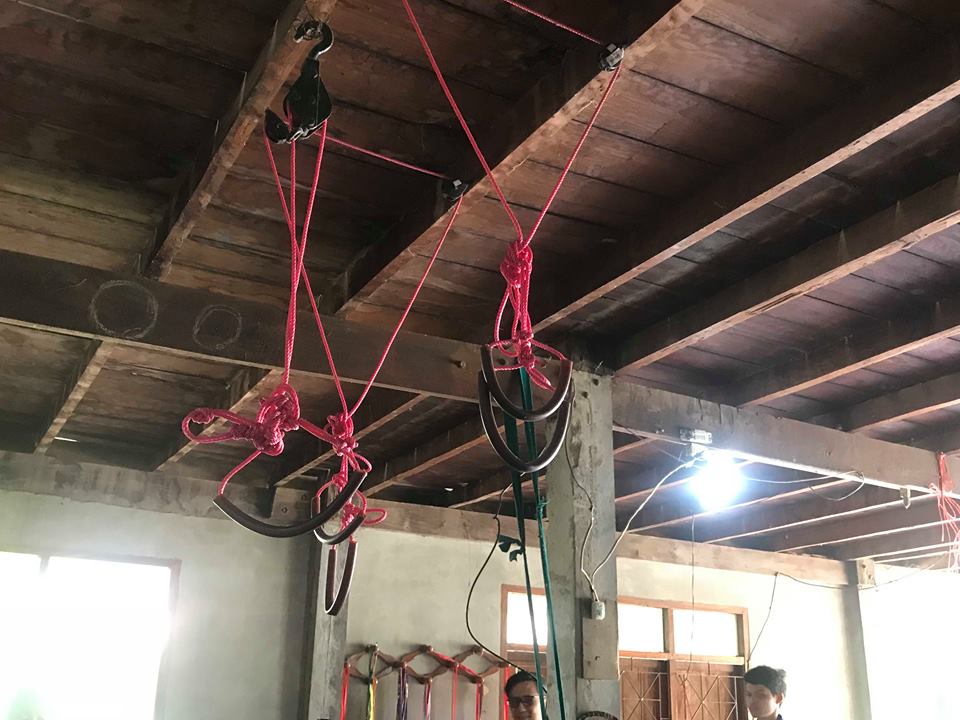 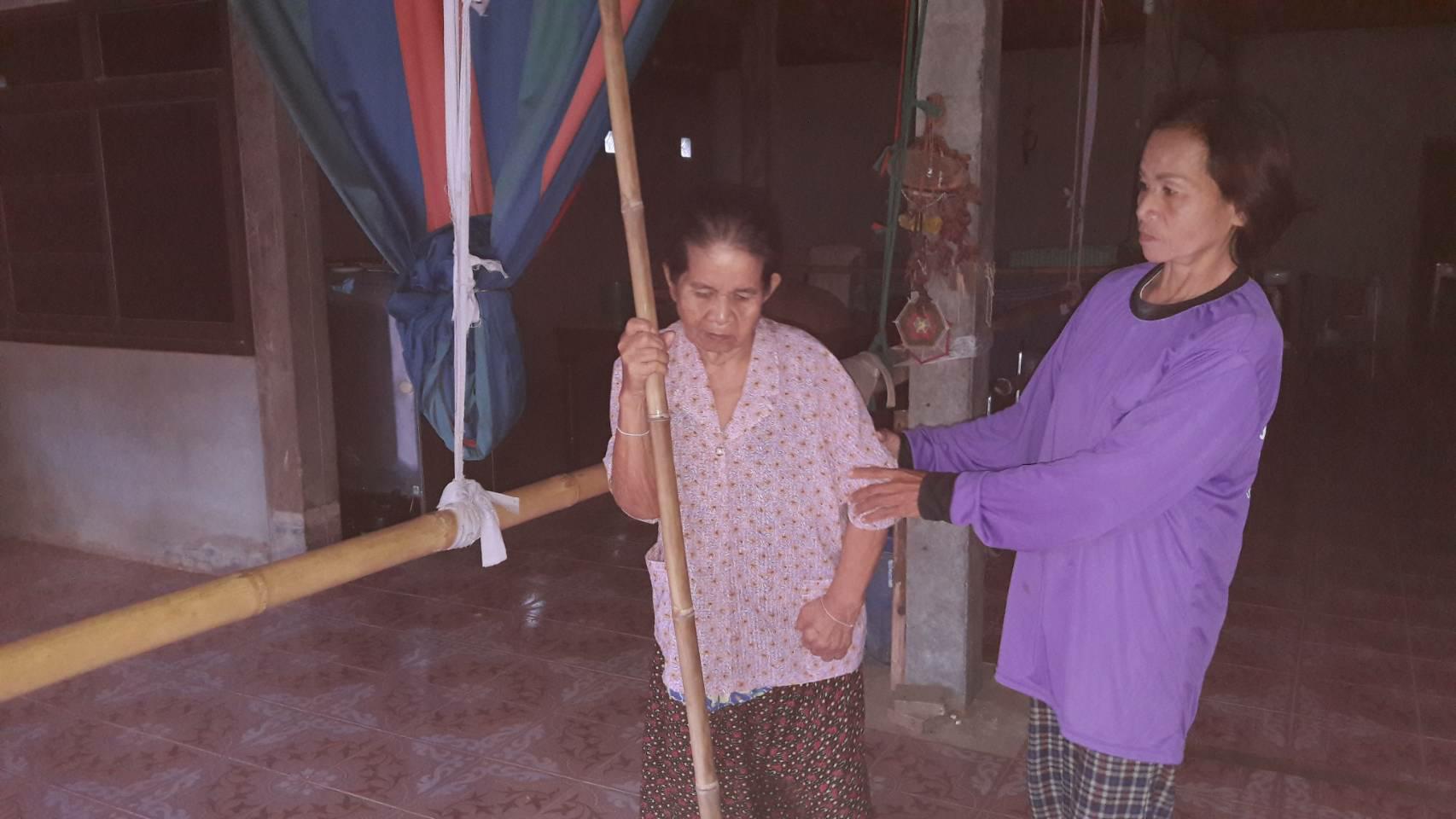 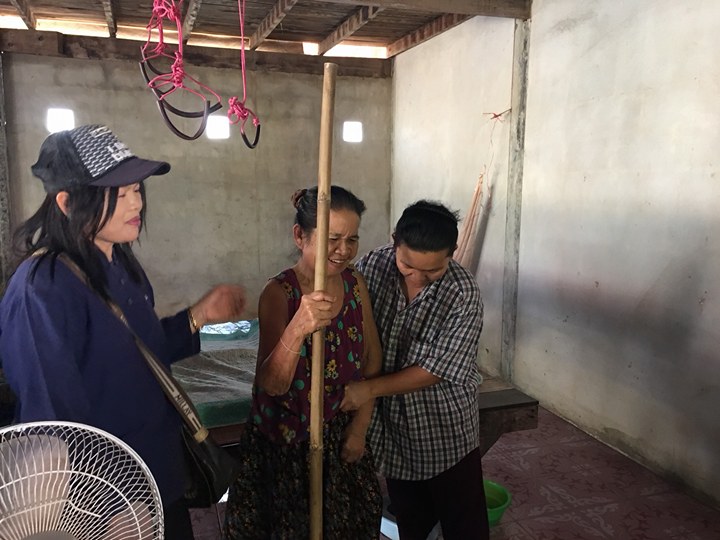     		4.3) ผลการดำเนินงาน (Best Practice)ส่วนที่ 3  ข้อเสนอเชิงนโยบาย (การเขียนให้เขียนข้อเสนอเป็นรายข้อ)    -ส่วนที่ 4 ภาคผนวกแบบประเมิน Checklist ตัวชี้วัดเป้าประสงค์ เอกสารหลักฐานประกอบ (ถ้ามี)อื่น ๆ ตามความเหมาะสมลงชื่อ...........................................ผู้ประเมิน           	ลงชื่อ........................................หัวหน้ากลุ่มงาน     (............................................)		                       (............................................)ตำแหน่ง..........................................................	  ตำแหน่ง..........................................................ข้อมูลพื้นฐาน/ผลงานรายตัวชี้วัดเป้าหมายผลงานร้อยละ/อัตราระดับคะแนนที่ได้ตัวชี้วัดย่อยที่๒.1ระดับความสำเร็จของเครือข่ายบริการสุขภาพมีการพัฒนาระบบบริการสุขภาพ(Service Plan) โรคปอดอักเสบ(Pneumonia)    ๕ ขั้นตอน      ๕ ขั้นตอน๑๐๐ระดับ ๕ตัวชี้วัดย่อยที่๒.2 ระดับความสำเร็จของเครือข่ายบริการสุขภาพมีการพัฒนาระบบบริการสุขภาพ(Service Plan) โรคหลอดเลือดสมอง (Stroke)     ๕ ขั้นตอน      ๕ ขั้นตอน๑๐๐ระดับ ๕ภาพรวมตัวชี้วัดระดับ ๕ข้อกำหนดทางยุทธศาสตร์(ตามกรอบคำอธิบายตัวชี้วัด)ข้อค้นพบข้อเสนอแนะ/โอกาสพัฒนา๑.ระดับความสำเร็จของเครือข่ายบริการสุขภาพมีการพัฒนาระบบบริการสุขภาพ(Service Plan) โรคปอดอักเสบ (Pneumonia)๒.ระดับความสำเร็จของเครือข่ายบริการสุขภาพมีการพัฒนาระบบบริการสุขภาพ(Service Plan)  โรคหลอดเลือดสมอง (Stroke) คปสอ ร่องคำพบว่าอัตราการป่วยด้วยโรคปอดอักเสบในเด็ก 0 -5 ปี ต่ำ คิดเป็นร้อยละ   36.29   ต่อ แสนประชากร ไม่มี refer  อัตราตาย = ๐ถึงแม้ คปสอ ร่องคำ จะมีการพัฒนาการจัดระบบบริการที่มีคุณภาพ ผ่านการประเมินคุณภาพทุกระดับและมีการจัดทำรายงานผลการประเมินตนเองตามเกณฑ์คุณภาพเพื่อการยกย่องเชิดชูเกรียติเครือข่ายบริการสุขภาพระดับอำเภอ แต่ก็ยังพบว่า ผลลัพธ์การดำเนินงานรายโรคหลอดเลือดสมองไม่บรรลุตามเป้าหมาย การกำหนด Service Plan ที่เป็นตัวประเมินระดับจังหวัด ควรเป็น Service Plan ที่เป็นปัญหาในระดับอำเภอควรมีการประชาสัมพันธ์และเข้าไปให้บริการในชุมชนครอบคลุมประชากรกลุ่มอื่นๆนอกเหนือผู้ป่วยกลุ่มโรคเรื้อรังตัวชี้วัดเป้าหมายปี งบ2557ปี งบ2558ปี งบ2559ปี งบ2560ปี งบ  2561(ต.ค.60-ส.ค. 61) ร้อยละผู้ป่วยที่เข้าระบบFAST Track > 30 %41.675041.184028.57> 50 %41.6737.523.535020  อัตราตายภายใน 7 วัน< 5 %00002.85ตัวชี้วัดเป้าหมายปี 2557ปี 2558ปี 2559ปี 2560ปี 2561(ต.ค.60-ส.ค. 61)1. อัตราการขาดยาวัณโรค( Default rate)< 3 %4.1600002. อัตราความสำเร็จของการรักษาวัณโรค ( Success rate)≥ 85%83.4495.4690.9191.661003. อัตราการตาย (Dead rate)< 5%12.54.549.090204.อัตราการรักษาล้มเหลว     ( Failure rate)< 1%000005. อัตรากลับเป็นซ้ำ (Relapse)00002 ราย06. อัตราการขาดนัด000002.63 กิจกรรมผลผลิต/ผลลัพธ์	ปัญหาอุปสรรค/ปัจจัยความสำเร็จข้อเสนอแนะ/การประยุกต์ใช้/การขยายผล1.ประชุม ทีมงาน สหวิชาชีพ ภาคีเครือข่ายระดับตำบล 2.เขียนโครงการ 3.จัดทำลูกรอกเพื่อให้ผู้ป่วยได้ฝึกเดิน ฝึกทำกายภาพบำบัด4. ออกเยี่ยมติดตามผู้ป่วยร่วมกับเครือข่ายทุกเดือน 4.ประเมินผล-ผู้ป่วยทั้ง 7 คนสามารถฝึกเดินได้ คุณภาพชีวิตดีขึ้น ร้อยละ 85-อัตราความพึงพอใจร้อยละ 100เครือข่ายให้ความสำคัญและให้การสนับสนุนสามารถนำไปใช้กับผู้ป่วย หลอดเหลือสมอง ผู้ป่วยที่มีแขนขนอ่อนแรงได้